Муниципальное бюджетное общеобразовательное учреждение «Средняя общеобразовательная школа №1 города Анадыря»РАБОЧАЯ ПРОГРАММА КУРСА ВНЕУРОЧНОЙ ДЕЯТЕЛЬНОСТИ «В ЖИЗНИ ВСЕГДА ЕСТЬ МЕСТО ПОДВИГУ» ДЛЯ 5 КЛАССАНА 2023-2024 УЧЕБНЫЙ ГОДСоставитель:  Савченко Ольга Борисовна,учитель истории и обществознания Анадырь2023 Программа  курса внеурочной деятельности для обучающихся 5 классов «В жизни всегда есть место подвигу» Рабочая программа внеурочной деятельности «В жизни всегда есть место подвигу» разработана в соответствии с целевыми установками ФГОС ООО. При разработке Программы за основу взяты:- Государственная программа «Патриотическое воспитание граждан Российской Федерации на 2021-2025 гг»;- «Концепция духовно-нравственного развития и воспитания личности гражданина Российской Федерации»;- «Концепция патриотического воспитания граждан Российской Федерации»;- «Концепция военно-патриотического воспитания молодежи»;- Федеральный закон «О днях воинской славы и памятных датах России».Целью Программы  является формирование у обучающихся основ гражданственности и патриотизма как важнейших духовно-нравственных и социальных ценностей. Задачи:- познакомить с наиболее яркими героическими страницами истории России;- формировать систему нравственных ценностей и высокого патриотического сознания на примере героических подвигов людей и их высоких нравственных качеств;- формировать способность к восприятию добра, справедливости, красоты окружающего мира;- воспитывать стремление прийти на помощь;- воспитывать гордость за героическое прошлое предков;- способствовать формированию активной жизненной позиции.Срок реализации программы – 2 года. Занятия проводятся 1 раз в неделю.Актуальность Программы заключается в том, что она способствует становлению и развитию личности, обладающей качествами гражданина и патриота своей страны, обеспечивает преемственность поколений, что в условиях модернизации образования фиксируется документами разного уровня (ФГОС ОО, «Концепция духовно-нравственного развития и воспитания личности гражданина России» и др.) как основная задача системы образования, основа личностных результатов в условиях реализации ФГОС.Отличительной особенностью Программы является развитие информационной компетентности и повышение информационной культуры обучающихся. В связи с этим программа «В жизни всегда есть место подвигу» предполагает работу с текстами и видеоматериалами гражданско-патриотического содержания, детскими периодическими изданиями и сайтами гражданско-патриотической направленности. В итоге у обучающихся формируется способность не только ориентироваться в потоке информации, но и продуктивно использовать полученные знания для достижения как личных, так и социально значимых целей. Школьники готовят материалы для публикации во всероссийской газете «Добрята», работают над созданием авторской книги.Срок реализации программы - 2 года. Занятия проводятся 1 раз в неделю.Основополагающие принципы ПрограммыРазвивающего и воспитывающего обучения - развитие личностных качеств, готовность к героическим поступкам.Принцип культуросообразности - развитие школьников на основе культурно-исторических традиций народа, особенностей его национального характера.Принцип сознательности и активности - обучающиеся проявляют познавательную активность, являются субъектами деятельности.Принцип системности и последовательности- обучение в соответствии с возрастными особенностями обучающихся. Подбор материала от менее сложного к более сложному.Принцип доступности - получение новых знаний и их закрепление с использованием понятного и доступного материала.Принцип творчества - развитие творчества через художественное слово, литературную и творческую деятельность.Принцип наглядности - наполненность Программы увлекательно-познавательными видео- и фотоматериалами.Критерии эффективности реализации ПрограммыИнтеллектуально-когнитивный компонентУстойчивый интерес обучающихся к истории Родины, биографии героев, к народным традициям, культуре, родному языку.Эмоционально-чувственный компонентЛюбовь к своему краю, своей семье, близком людям, глубокое переживание за родной город, страну, гордость за трудовые успехи народа.Деятельностно-практическийСознательное участие в патриотических мероприятиях, акциях, трудовой деятельности, жизни города, школы, класса.Ожидаемые результаты освоения ПрограммыВ ходе реализации Программы у обучающихся формируются универсальные учебные действия, которые конкретизируются через следующие группы результатов.Познавательные универсальные учебные действияОбучающийся научится:•	осуществлять поиск нужной информации для выполнения учебного исследования или проекта с использованием учебной и дополнительной литературы в открытом информационном пространстве, в т.ч. контролируемом пространстве Интернет;•	использовать знаки, символы, модели, схемы для решения познавательных задач и представления их результатов;•	высказываться в устной и письменной формах;•	ориентироваться на разные способы решения познавательных исследовательских задач;•	владеть основами смыслового чтения текста;•	анализировать объекты, выделять главное;•	осуществлять синтез (целое из частей);•	проводить сравнение, сериацию, классификацию по разным критериям;•	устанавливать причинно-следственные связи;•	строить рассуждения об объекте;•	обобщать (выделять класс объектов по какому-либо признаку);•	подводить под понятие;•	устанавливать аналогии;•	видеть проблемы, ставить вопросы, выдвигать гипотезы, планировать и проводить наблюдения и эксперименты, высказывать суждения, делать умозаключения и выводы, аргументировать (защищать) свои идеи и т.п.•	понимать значение ключевых словОбучающийся получит возможность научиться:•	осуществлять расширенный поиск информации в соответствии с исследовательской задачей с использованием ресурсов библиотек и сети Интернет;•	фиксировать информацию с помощью инструментов ИКТ;•	осознанно и произвольно строить сообщения в устной и письменной форме;•	строить логическое рассуждение, включающее установление причинно-следственных связей;•	использованию исследовательских методов обучения в основном учебном процессе и повседневной практике взаимодействия с миром;•	на основе анализа текстов делать умозаключения, выводы.Коммуникативные универсальные учебные действияОбучающийся научится:•	допускать существование различных точек зрения;•	учитывать разные мнения, стремиться к координации;•	формулировать собственное мнение и позицию;•	договариваться, приходить к общему решению;•	соблюдать корректность в высказываниях;•	задавать вопросы по существу;•	использовать речь для регуляции своего действия;•	контролировать действия партнера;• учитывать разные мнения и обосновывать свою позицию;•	аргументировать свою позицию и координировать ее с позицией партнеров при выработке общего решения в совместной деятельности;•	с учетом целей коммуникации достаточно полно и точно передавать партнеру необходимую информацию как ориентир для построения действия;•	допускать возможность существования у людей разных точек зрения, в том числе не совпадающих с его собственной, и учитывать позицию партнера в общении и взаимодействии;•	осуществлять взаимный контроль и оказывать партнерам в сотрудничестве необходимую взаимопомощь;•	адекватно использовать речь для планирования и регуляции своей деятельности.•	осваивать коммуникативные навыки дома, в школе, в обществе.Обучающийся получит возможность научиться:• учитывать разные мнения и обосновывать свою позицию;• с учетом целей коммуникации достаточно полно и точно передавать партнеру необходимую информацию как ориентир для построения действия;• владеть монологической и диалогической формой речи;• осуществлять взаимный контроль и оказывать партнерам в сотрудничестве необходимую
взаимопомощь.Личностные результатыСпособность к осознанию российской идентичности в поликультурном социуме, показателем чего является любознательность обучающихся, уважение ими ценностей семьи и общества, чувства гордости за свою Родину и сопричастности к героическим страницам истории России.Предметные результатыЗнания о героях, их подвигах, об исторических событиях. Владение навыками поиска и сбора информации патриотического содержания.Учащиеся научатся: • будут знать основные этапы развития страны; • научатся понимать влияние личности на ход исторических событий на примере наиболее выдающихся деятелей российской истории; • будут знать выдающихся представителей российской истории и культуры; • использовать основные понятия, определения, термины, связанные с историей в активном словаре.Учащиеся получат возможность научиться: • объяснять роль различных исторических деятелей в истории страны; давать самостоятельную оценку их деятельности ;• пользоваться словарной и справочной литературой, анализировать и сопоставлять факты, интерпретировать текст;• определять возможные альтернативы исторических процессов.Формы реализации Программы и представления результатовСоздание авторской книги.Разработка исследовательских проектов по героико-патриотическому воспитанию.Создание мультимедийных презентаций.Создание стендовых презентаций.Оформление стенных газет.Работа с дополнительной литературой.Работа с патриотическими сайтами.Целевые экскурсии.Публикации во всероссийской газете-журнале «Добрята».Методы реализации программы:1. Наглядный (иллюстративный рассказ (лекция) с обсуждением наиболее сложных вопросов темы; проведение дидактических игр; экскурсии; работа с текстами, иллюстрирование различных сюжетов).2. Словесный (чтение литературных произведений с последующим обсуждением и творческим заданием; беседа с закреплением материала в творческих работах под руководством учителя; проведение сюжетно-ролевых и дидактических игр, разбор житейских ситуаций; проведение викторин, конкурсов).3. Практический (организация продуктивной деятельности учащихся). Формы организации внеурочной деятельности1. коллективная2. групповая3. индивидуальнаяТеоретические занятия:• Беседы• Сообщения• Просмотр и обсуждение видеоматериалаПрактические занятия:• Творческие конкурсы• Коллективно - творческие дела (театральные постановки, художественные выставки и т.п.)• Викторины• Интеллектуально-познавательные игры• Заочные путешествия• Сюжетно - ролевые игры гражданского и историко-патриотического   содержания• Творческие проекты, презентации• Обсуждение и обыгрывание проблемных ситуаций• Ролевые игры, моделирующие ситуации нравственного выбораФормы подведения итогов программы:• открытые мероприятия;• выставки творческих работ обучающихся;• участие в конкурсах;• создание презентаций;• выступления с докладами и сообщениями по изучаемым темам;• викторины, кроссворды, игры;• инсценировки;Материально-техническое обеспечение программы: • компьютер для демонстрации презентаций• мультимедийный проектор• компьютеры с доступом в Интернет• множительная техника (принтер, сканер, МФУ)Учебно-методический комплект Программы*	Рабочая тетрадь «Дорогою героев» (I часть) для обучающихся 5-х классов.*	Методические рекомендации для учителей к рабочей тетради «Дорогою героев».Формы оценивания образовательных результатовС целью оценивания образовательных результатов используются стандартизированные формы (тесты) и нестандартизированные формы (проектные, исследовательские, творческие работы детей). Для каждого вида задания могут быть разработаны оценочные формы: диагностические карты, карты мониторинга, дневники самонаблюдения.Механизм контроля и отслеживания результатовПсихологические особенности обучающихся 5-х классовУ младшего подростка происходят изменения в познавательной сфере: замедляется темп деятельности, на выполнение определенной работы требуется больше времени. Подростки чаще отвлекаются, неадекватно реагируют на замечания, иногда ведут себя вызывающе, бывают раздражены, капризны, их настроение часто меняется. Но эти особенности быстро пройдут и не окажут отрицательного влияния на учебу, если учитель найдет целесообразным щадящие методы и формы взаимодействия.«Чувство взрослости» - особая форма самосознания, возникающая в переходный период и определяющая основные отношения младших подростков с миром. «Чувство взрослости» появляется в потребности равноправия уважения и самостоятельности, в требовании серьезного, доверительного отношения со стороны взрослых.У младших подростков проявляется склонность к фантазированию. Результат действия становится второстепенным, на первый план выступает свой собственный авторский замысел. Если учитель контролирует только качество «продуктов» учебной работы школьников и не находит места для оценки детского творчества, самостоятельности, то процесс учения теряет для ученика свою актуальность и привлекательность.Стремление экспериментировать, используя свои возможности, - едва ли не самая яркая характеристика младших подростков. Если школа не предоставляет ученикам культурных форм такого экспериментирования, то оно реализуется в самой поверхностной и примитивной форме - в экспериментах со своей внешностью.Теоретическое мышление подростков находится в этом возрасте лишь на начальном этапе своего развития. Поэтому опасна тенденция перегрузки новыми понятиями. Новые научные термины нужно вводить постепенно, на основе имеющихся представлений и общих ориентировок школьников в ходе разнообразной практической деятельности.Важно поддерживать и помогать в тех случаях, когда школьник еще не может самостоятельно решить данную учебную задачу. «Открытая» помощь постепенно переходит в косвенную, что дает ученику шанс самостоятельно выполнить задание. Это обеспечивает развивающий эффект обучения.Взрослые ожидают от подростка способности понимать других людей и сосуществовать с ними на принципах равноправия и терпимости. Эта способность человека называется децентрацией, именно она создает условия для возможного понимания человека другой культуры, эпохи, мировоззрения. У младших школьников она только начинает формироваться - теперь, в подростковом возрасте, при умелом построении учебного диалога она может окрепнуть и стать личностным образованием. Но развитие этой способности не терпит суеты, требует осторожности и ненавязчивости. Речь идет о создании учебных ситуаций, которые учат подростков принимать разные точки зрения.УЧЕБНО-ТЕМАТИЧЕСКИЙ ПЛАН       5-й класс (всего 34 часа, 1 час в неделю)Содержание программы 5-й классГотовность к подвигу (5 часов)Место подвига в жизни. Кто такой герой. Качества, необходимые для подвига. «Горячие сердца». Символизм сердца. Учитель - проводник истины. Понятия «подвиг», герой», «подвижники», «идеал».Героические страницы истории (4 часа)Былинные герои. Герои русской истории. Спасители России. А.В. Суворов и П.С. Нахимов, их путь к подвигу. Суворовцы и нахимовцы. Понятия «честь», «любовь к Родине».Подвиг в познании (4 часа)Русские изобретатели. В.И. Даль - хранитель народной мудрости. Книга - путь познания. М.В. Ломоносов - строитель новой России. Подвиг СВ. Ковалевской. Ответственность за будущее. Понятия «знание», «познание», «характер», «сила воли».Подвиги в мирное время (3 часа)Герои наших дней. Подвиг Ш. Карапетяна. Юные герои. Спасатели - сотрудники МЧС. Выбор жизненного пути. Понятия «мужество», «отвага», «самоотверженность».Трудовой подвиг (3 часа)Герои труда: П. Ангелина, М.И. Кошкин, А.Н. Коновалов. Труд - основа счастья. Н.И. Пирогов - открытия и достижения. Самоотверженный труд С. Сотникова. Человек будущего И. Ефремова. Понятия «труд», «Герои труда», «общественно-полезный труд», «созидание».Воинская слава России (3 часа)Дни воинской славы. Подвиг защитников крепости Осовец. Профессия - Родину защищать. Праздник «День защитника Отечества». Понятия «Родина», «Отечество», «долг», «отвага», «служение Родине».Женский подвиг (3 часа)Героини русских былин. Защитницы Отечества. Сестра милосердия Р. Иванова. Просветительницы России Е.Р.Дашкова, М.К.Тенишева, А.Н.Пахмутова. Женщины-героини. B.C.Гризодубова. Отважные женщины современности. Подвиг матери. Мать-героиня Е.Ф.Степанова. Понятия «просвещение», «самопожертвование».Победный путь к звездам (3 часа)Жизнь и подвиг: Леонардо да Винчи, Н.Коперник, Д.Бруно. Труды для будущего: М.В.Ломоносов, К.Э.Циолковский, СП.Королев. Первый космонавт Ю.А.Гагарин. Звездные дочери Отечества. Космос в нашей жизни. Понятия «космос», «Вселенная», «ответственность», «устремленность», «мечта».Герои Победы (4 часа)Подвиг защитников Брестской крепости. Герои Великой Отечественной войны. Дети-герои. Подвиг женщин на войне. Труженики тыла. Города-герои. Понятия «сила духа», «самоотверженность», «боевые сестры».Воспитай в себе героя (2 часа)Интервью с героем. Книги о войне. Презентация авторских книг. Подведение итогов. Понятия «любознательность», «патриотизм», «эстафета героических дел».Список литературыФедеральный закон от 29.12.2012 № 273-ФЗ «Об образовании в Российской Федерации» (в действующей редакции);Федеральный государственный образовательный стандарт основного общего образования, утвержденном приказом Министерства Просвещения  Российской Федерации от 31 мая  2021 г. N 287 (зарегистрирован Министерством юстиции Российской Федерации 5 июля 2021 г., регистрационный N 64101);Примерная программа воспитания для общеобразовательных организаций решением федерального учебно-методического объединения по общему образованию (протокол от 23 июня 2022 г. № 3/22);Стратегии развития воспитания в Российской Федерации на период до 2025 года (Распоряжение Правительства Российской Федерации от 29.05.2015 № 996-р) ;Григорьев Д.В. Внеурочная деятельность школьников. Методический конструктор: пособие для учителя. / Д.В. Григорьев, П.В. Степанов. – М.: Просвещение, 2010. – 223 с.История. Внеклассные мероприятия / Сост. И.В. Кузьмина. Волгоград: Учитель, 2005.Кучерук И.В. Технология игрового обучения истории в школе. – Ростов-на/Д: Феникс, 2010 – 157 с. Лютых А.А., Тонких В.А. Русская история для детей и юношества. В.,1995 г.Педагогические технологии: учеб.пособие для студентов педагогических специальностей/ под.ред. Кукушкина В.С.Ростов-на/Д: Феникс, 2010 – 333 с.Справочник учителя. История. 5-11 классы. Издательство "Экзамен", Москва , 2012 г.Степанищев А.Т. Методический справочник учителя истории. – «ВЛАДОС», 2003.Кириллов История Отечества в таблицах и схемах. - М: ЭКСМО, 2010.Приложение 1«Размышляем о жизненном опыте» 
тест Н.Е. ЩурковойЦель теста - выявить нравственную воспитанность учащихся. 
Для успешного проведения теста необходима абсолютная тишина, анонимность (возможно лишь указать половую принадлежность, поставив в углу листа букву «м» – мальчик, «д» – девочка). Предварительно подготавливаются листы бумаги для более удобного подсчета результатов. 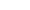 Важно проследить за тем, чтобы во время тестирования атмосфера содействовала сосредоточенности, искренности, откровенности. Вопросы теста должны быть прочитаны поочередно ровным монотонным голосом, чтобы интонационная насыщенность не влияла на выбор ответа. Инструкция. Выберите один из трех предложенных ответов и обозначить его в графе (а, б, в) знаком +. На пути стоит человек. Вам надо пройти. Что делаете? 
а) обойду, не потревожив; 
б) отодвину и пройду; 
в) смотря какое будет настроение. Вы замечаете среди гостей невзрачную девушку (или малоприметного юношу), которая (который) одиноко сидит в стороне. Что делаете? 
а) ничего, какое мое дело; 
б) не знаю заранее, как сложатся обстоятельства; 
в) подойду и непременно заговорю. Вы опаздываете в школу. Видите, что кому-то стало плохо. Что делаете? 
а) тороплюсь в школу; 
б) если кто-то бросится на помощь, я тоже пойду; 
в) звоню по телефону 03, останавливаю прохожих... Ваши знакомые переезжают на новую квартиру. Они старые. Что делаете? 
а) предложу свою помощь; 
б) я не вмешиваюсь в чужую жизнь; 
в) если попросят, я, конечно, помогу. Вы покупаете клубнику. Вам взвешивают последний оставшийся килограмм. Сзади слышите голос, сожалеющий о том, что не хватило клубники для сына в больницу. Как реагируете на голос? 
а) сочувствую, конечно, но что поделаешь в наше трудное время; 
б) оборачиваюсь и предлагаю половину; 
в) не знаю, может быть, мне тоже будет очень нужно. Вы узнаете, что несправедливо наказан один из ваших знакомых. Что делаете в этом случае? 
а) очень сержусь и ругаю обидчика последними словами; 
б) ничего: жизнь вообще несправедлива; 
в) вступаюсь за обиженного. Вы дежурный. Подметая пол, Вы находите деньги. Что делаете? 
а) они мои, раз я их нашел; 
б) завтра спрошу, кто их потерял; 
в) может быть, возьму себе. Сдаете экзамен. На что рассчитываете? 
а) на шпаргалки, конечно: экзамен — это лотерея; 
б) на усталость экзаменатора: авось, пропустит; 
в) на свои знания. Вам предстоит выбрать профессию. Как будете это делать? 
а) найду что-нибудь рядом с домом; 
б) поищу высокооплачиваемую работу; 
в) хочу создавать нечто ценное на земле. Какой из трех предложенных видов путешествия Вы выберете? 
а) по России; 
б) по экзотическим странам; 
в) по одной из ведущих развитых стран. Вы пришли на субботник и видите, что все орудия труда разобраны. Что предпримете Вы? 
а) поболтаюсь немного, потом видно будет; 
б) ухожу немедленно домой, если не будут отмечать присутствующих; 
в) присоединюсь к кому-нибудь, стану работать с ним. Некий волшебник предлагает Вам устроить Вашу жизнь обеспеченной без необходимости работать. Что Вы ответите этому волшебнику? 
а) соглашусь с благодарностью; 
б) сначала узнаю, скольким он обеспечил, таким образом, существование; 
в) отказываюсь решительно. Вам дают общественное поручение. Выполнять его не хочется. Как Вы поступите? 
а) забываю про него, вспомню, когда потребуют отчет; 
б) выполняю, конечно; 
в) увиливаю, отыскиваю причины, чтобы не вспоминать. Вы побывали на экскурсии в замечательном, но малоизвестном музее. Сообщите ли кому-нибудь об этом? 
а) да, непременно скажу и постараюсь сводить их в музей; 
б) не знаю, как придется; 
в) зачем говорить, пусть каждый решает, что ему надо. Решается вопрос, кто бы мог выполнить полезную для коллектива работу. Вы знаете, что способны это сделать.11о что Вы делаете в данный момент? 
а) поднимаю руку и сообщаю о своем желании сделать работу; 
б) сижу и жду, когда кто-то назовет мою фамилию; 
в) я слишком дорожу своим личным временем, чтобы соглашаться. Вы с товарищами собрались ехать на дачу в солнечный теплый день. Вдруг Вам звонят и просят отложить поездку ради важного общего дела. Что делаете? 
а) еду на дачу согласно плану; 
б) не еду, остаюсь, конечно; 
в) жду, что скажет мой товарищ. Вы решили завести собаку. Какой из трех вариантов Вас устроит? 
а) бездомный щенок; 
б) взрослый пес с известным Вам нравом; 
в) дорогой щенок редкой породы. Вы собрались отдыхать после работы (учебы). И вот говорят: «Есть важное дело. Надо». Как реагируете? 
а) напомню о праве на отдых; 
б) делаю, раз надо; 
в) посмотрю, что скажут остальные. С Вами разговаривают оскорбительным тоном. Как к этому относитесь? 
а) отвечаю тем же; 
б) не замечаю, это не имеет значения; 
в) разрываю связь. Вы плохо играете на скрипке (или на любом другом музыкальном инструменте). Ваши родители Вас непременно хвалят и просят сыграть для гостей. Что делаете? 
а) играю, конечно; 
б) разумеется, не играю; 
в) когда хвалят, всегда приятно, но ищу повод увильнуть от игры. Вы задумали принять гостей. Какой вариант Вы предпочтете? 
а) самому (самой) приготовить все блюда; 
б) закупить полуфабрикаты в магазине «Кулинария»; 
в) пригласить гостей на кофе. Вдруг узнаете, что школу закрыли по каким-то особым обстоятельствам. Как встречаете такое сообщение? 
а) бесконечно рад, гуляю, наслаждаюсь жизнью; 
б) обеспокоен, строю планы самообразования; 
в) буду ожидать новых сообщений. Что Вы чувствуете, когда на Ваших глазах хвалят кого-то из Ваших товарищей? 
а) ужасно завидую, мне неудобно; 
б) я рад, потому что и у меня есть свои достоинства; 
в) я, как все, аплодирую. Вам подарили красивую необычной формы авторучку. На улице к Вам подходят два парня и требуют отдать им подарок. Что делаете? 
а) отдаю – здоровье дороже; 
б) постараюсь убежать от них, говорю, что ручки у меня нет; 
в) подарков не отдаю, вступаю в борьбу. Когда наступает Новый год, о чем чаще всего думаете? 
а) о новогодних подарках; 
б) о каникулах и свободе; 
в) о том, как жил и как собираюсь жить в новом году. Какова роль музыки в Вашей жизни? 
а) она мне нужна для танцев; 
б) она доставляет мне наслаждение духовного плана; 
в) она мне просто не нужна. Уезжая надолго из дома, как Вы себя чувствуете вдали? 
а) снятся родные места; 
б) хорошо себя чувствую, лучше, чем дома; 
в) не замечал (не замечала). При просмотре информационных телепрограмм портится ли иногда Ваше настроение? 
а) нет, если мои дела идут хорошо; 
б) да, в настоящее время довольно часто; 
в) не замечал (не замечала). Вам предлагают послать книги в далекое горное село. Что делаете? 
а) отбираю интересное и приношу; 
б) ненужных мне книг у меня нет; 
в) если все принесут, я тоже кое-что отберу. Можете ли Вы назвать пять дорогих Вам мест на Земле пять дорогих Вам исторических событий, пять дорогих Вам имен великих людей? 
а) да, безусловно, могу; 
б) нет, на свете много интересного; 
в) не задумывался (не задумывалась), надо бы посчитать. Когда Вы слышите о подвиге человека, что чаще всего приходит Вам в голову? 
а) у этого человека был, конечно, свой личный интерес; 
б) человеку просто повезло прославиться; 
в) глубоко удовлетворен и не перестаю удивляться. 

Большое спасибо за ответы! Обработка результатов и интерпретацияКоличество выборов, сделанных школьниками в каждом случае, необходимо подсчитать и выразить в процентном отношении к общему числу учащихся. Ответы под номерами 10, 17, 21, 25, 26 из подсчета исключаются. Показателем, свидетельствующим о достаточной нравственной воспитанности учащихся и сформированности ориентации на «другого человека», является количество выборов от 13 и более в следующих вариантах: 
Графа а. Сосчитать + на вопросы 1, 4, 14, 15, 27, 29, 30. 
Графа б. Сосчитать + на вопросы 5, 7, 13, 16, 18, 20, 22, 23, 28. 
Графа в. Сосчитать + на вопросы 2, 3, 6, 8, 9, 11, 12, 19, 24, 31. Показателем, свидетельствующим о некоторой безнравственной ориентации, эгоистической позиции, является количество выборов от 13 и более в следующих вариантах: 
Графа а. Сосчитать + на вопросы 2, 3, 5, 7, 8, 12, 13, 16, 18, 20, 22, 23, 24, 31. 
Графа б. Сосчитать + на вопросы 1, 4, 6, 9, 11, 19, 27, 29, 30. 
Графа в. Сосчитать + на вопросы 14, 15. Показателем, свидетельствующим о несформированности нравственных отношений, неустойчивом, импульсивном поведении, является оставшееся количество выборов, где предпочтение явно не обнаруживается. Приложение 2Тест по теме «Подвиг»1. Что такое подвиг?а) Действие, которое требует большого усилия и жертв;б) Обычное действие, которое делает каждый человек;в) Не имеет определения.2. Какие качества нужны для совершения подвига?а) Смелость, решительность, настойчивость;б) Лень, безразличие, страх;в) Не имеет значения.3. Какие подвиги вы знаете?а) Освобождение заложников, спасение людей из горящего здания;б) Победа в спортивном соревновании, получение высшего образования;в) Не знаю.4. Какие примеры подвигов можно найти в истории?а) Подвиги военных, героев труда, медиков;б) Подвиги знаменитостей, актеров, певцов;в) Не знаю.5. Почему в жизни всегда есть место подвигу?а) Потому что жизнь полна различных ситуаций, которые требуют от нас действий;б) Потому что подвиги делают нашу жизнь интереснее и насыщеннее;в) Не знаю.6. Какие примеры подвигов можно найти в нашей жизни?а) Спасение животных, помощь нуждающимся, защита окружающей среды;б) Покупка нового автомобиля, путешествие за границу, покупка новой мебели;в) Не знаю.7. Какие преимущества может дать совершение подвига?а) Укрепление характера, повышение самооценки, уважение окружающих;б) Потеря друзей, ухудшение здоровья, ухудшение финансового положения;в) Не имеет значения.8. Какие примеры подвигов можно совершить в повседневной жизни?а) Помощь старикам, уборка мусора на улице, помощь воспитателям в детском саду;б) Покупка новой одежды, посещение кафе, просмотр телевизора;в) Не знаю.9. Какие качества нужны для того, чтобы совершить подвиг?а) Смелость, решительность, настойчивость, сострадание;б) Лень, безразличие, страх, жадность;в) Не имеет значения.10. Какие примеры подвигов можно совершить в работе?а) Спасение коллеги от опасности, выполнение сложного проекта, помощь начальнику в трудной ситуации;б) Не приходить на работу, игнорировать обязанности, критиковать коллег;в) Не знаю.Тест по теме «Великая Отечественная война»1. Когда началась Великая Отечественная война?2. Какова была численность советской армии в начале войны?3. Какие главные силы Германии направили на восток в начале войны?4. Какие главные силы СССР были разгромлены в начале войны?5. Какие главные сражения произошли в первые месяцы войны?6. Какие главные города были освобождены советскими войсками в ходе войны?7. Какие главные битвы произошли в 1942 году?8. Какие главные битвы произошли в 1943 году?9. Какие главные битвы произошли в 1944 году?10. Какие главные битвы произошли в 1945 году?11. Какие главные операции были проведены советскими войсками в ходе войны?12. Какие главные лидеры были на стороне СССР в ходе войны?13. Какие главные лидеры были на стороне Германии в ходе войны?14. Какие главные союзники были на стороне СССР в ходе войны?15. Какие главные союзники были на стороне Германии в ходе войны?Тест по теме «Подвиги в мирное время»1. Какие подвиги могут быть совершены в мирное время?a) Научные открытияb) Социальные реформыc) Благотворительностьd) Все вышеперечисленноеОтвет: d) Все вышеперечисленное2. Какой из перечисленных подвигов является научным открытием?a) Построение моста через рекуb) Создание нового лекарстваc) Победа в спортивном соревнованииd) Все вышеперечисленноеОтвет: b) Создание нового лекарства3. Какой из перечисленных подвигов является социальной реформой?a) Построение нового зданияb) Улучшение условий трудаc) Победа в войнеd) Все вышеперечисленноеОтвет: b) Улучшение условий труда4. Какой из перечисленных подвигов является благотворительностью?a) Построение нового паркаb) Пожертвование денег на лечение больныхc) Победа в культурном соревнованииd) Все вышеперечисленноеОтвет: b) Пожертвование денег на лечение больных5. Какие качества необходимы для совершения подвигов в мирное время?a) Трудолюбиеb) Умение работать в командеc) Смелостьd) Все вышеперечисленноеОтвет: d) Все вышеперечисленноеВопросы о Стаханове1. Кто такой Стаханов?- Алексей Григорьевич Стаханов был шахтером из города Луганска, который стал известен благодаря своим высоким трудовым показателям.2. Какое движение было связано с именем Стаханова?- Движение Стаханова было связано с усовершенствованием труда и повышением производительности в СССР в 1930-х годах.3. Какие методы использовали стахановцы для повышения производительности?- Стахановцы использовали различные методы, такие как улучшение организации труда, использование новых технологий и оборудования, а также повышение квалификации рабочих.4. Какое значение имело движение Стаханова для СССР?- Движение Стаханова имело большое значение для СССР, так как оно способствовало повышению производительности и улучшению экономического положения страны.5. Какие критики были у движения Стаханова?- Некоторые критики считали, что движение Стаханова было слишком идеологизированным и не учитывало реальных условий труда. Кроме того, некоторые рабочие считали, что стахановцы получали привилегии и льготы, которых не было у остальных рабочих.Тест по теме «МЧС»1. В каком году было создано МЧС России?a) 1990b) 1991c) 1992d) 19932. Какой из этих пожаров стал самым крупным в истории России?a) Пожар в ТЦ "Перекресток" в Кемеровоb) Пожар в торговом центре "Зимняя вишня" в Краснодареc) Пожар в торговом центре "РИО" в Кемеровоd) Пожар в торговом центре "Магнит" в Перми3. Как называется специальный автомобиль, используемый для тушения пожаров на нефтяных скважинах?a) Пожарная машинаb) Аварийно-спасательный автомобильc) Пожарный автомобиль с пенным оборудованиемd) Пожарный автомобиль с порошковым оборудованием4. Как называется специальное подразделение МЧС, занимающееся ликвидацией последствий аварий на ядерных объектах?a) Подразделение "Атом"b) Подразделение "Ядерная безопасность"c) Подразделение "Радиационная защита"d) Подразделение "Ядерно-технический центр"5. Как называется специальный автомобиль, используемый для эвакуации людей и техники из затопленных районов?a) Автомобиль-амфибияb) Аварийно-спасательный автомобильc) Плавучий автомобильd) Автомобиль-подводникОтветы:1. c) 19922. c) Пожар в торговом центре "РИО" в Кемерово3. c) Пожарный автомобиль с пенным оборудованием4. c) Подразделение "Радиационная защита"5. a) Автомобиль-амфибияТест по теме "Воинская слава России: генералы"1. В каком году была создана Красная Армия?a) 1917b) 1918c) 1919d) 19202. Какой генерал-полковник руководил обороной Севастополя в 1854-1855 годах?a) Михаил Скобелевb) Павел Нахимовc) Михаил Горчаковd) Александр Меншиков3. Какой генерал-майор возглавлял защиту Брестской крепости в 1941 году?a) Иван Панфиловb) Андрей Власовc) Константин Рокоссовскийd) Михаил Катуков4. Какой генерал-лейтенант командовал 62-й армией во время Сталинградской битвы?a) Андрей Еременкоb) Георгий Жуковc) Василий Чуйковd) Константин Рокоссовский5. Какой генерал-майор возглавлял защиту Смоленска в 1941 году?a) Иван Панфиловb) Андрей Власовc) Константин Рокоссовскийd) Михаил Катуков6. Какой генерал-майор командовал 13-й гвардейской стрелковой дивизией во время битвы под Москвой?a) Иван Панфиловb) Андрей Власовc) Константин Рокоссовскийd) Михаил Катуков7. Какой генерал-майор возглавлял защиту Ленинграда в 1941-1944 годах?a) Иван Панфиловb) Андрей Власовc) Константин Рокоссовскийd) Леонид Говоров8. Какой генерал-майор возглавлял защиту Керчи в 1941 году?a) Иван Панфиловb) Андрей Власовc) Константин Рокоссовскийd) Петр Кондратьев9. Какой генерал-майор командовал 78-й стрелковой дивизией во время битвы под Москвой?a) Иван Панфиловb) Андрей Власовc) Константин Рокоссовскийd) Михаил Катуков10. Какой генерал-майор возглавлял защиту Одессы в 1941 году?a) Иван Панфиловb) Андрей Власовc) Константин Рокоссовскийd) Петр Кондратьев11. Какой генерал-майор возглавлял защиту Севастополя в 1941-1942 годах?a) Иван Панфиловb) Андрей Власовc) Константин Рокоссовскийd) Николай Кузнецов12. Какой генерал-майор командовал 316-й стрелковой дивизией во время битвы под Москвой?a) Иван Панфиловb) Андрей Власовc) Константин Рокоссовскийd) Михаил Катуков13. Какой генерал-майор возглавлял защиту Сталинграда в 1942-1943 годах?a) Иван Панфиловb) Андрей Власовc) Константин Рокоссовскийd) Василий Чуйков14. Какой генерал-майор возглавлял защиту Курской дуги в 1943 году?a) Иван Панфиловb) Андрей Власовc) Константин Рокоссовскийd) Николай Ватутин15. Какой генерал-майор возглавлял защиту Берлина в 1945 году?a) Иван Панфиловb) Андрей Власовc) Константин Рокоссовскийd) Василий ЧуйковТест по теме «Великие женщины России»1. Кто была первой женщиной-правительницей России?Ответ: Княгиня Ольга.2. Кто была первой женщиной-императрицей России?Ответ: Екатерина 1.3. Кто была первой женщиной-полководцем в России?Ответ: Надежда Дурова.4. Кто была первой женщиной-летчиком в России?Ответ: Лидия Зверева.5. Кто была первой женщиной-космонавтом в мире?Ответ: Валентина Терешкова.6. Кто была первой женщиной-доктором наук в России?Ответ: Софья Ковалевская.7. Кто была первой женщиной-писательницей в России?Ответ: Екатерина Дашкова.8. Кто была первой женщиной-художницей в России?Ответ: Евдокия Бакунина.9. Кто была первой женщиной-режиссером в России?Ответ: Ольга Преображенская.10. Кто была первой женщиной-профессиональным фотографом в России?Ответ: Еле6на Мрозовская.Тест по теме «Подвиг покорителей космоса»1. Кто был первым человеком в космосе?2. Кто был вторым человеком в космосе?3. Кто был первой женщиной-космонавтом?4. Как назывался первый искусственный спутник Земли?5. Как называлась первая космическая станция?6. Кто был первым человеком, совершившим выход в открытый космос?7. Как назывался первый лунный зонд, запущенный СССР?8. Кто был первым человеком, совершившим выход в открытый космос из космического корабля?9. Как назывался первый космический корабль, на котором был совершен полет вокруг Земли?10. Как назывался первый космический корабль, на котором было запущено живое существо?11. Как назывался первый космический корабль, на котором был совершен полет вокруг Луны?12. Как назывался первый космический корабль, на котором была запущена женщина-космонавт?13. Как назывался первый космический корабль, на котором был совершен полет вокруг Венеры?14. Как назывался первый космический корабль, на котором была запущена собака?15. Как назывался первый космический корабль, на котором был совершен полет вокруг Марса?Приложение 3Темы проектных и исследовательских работ1. Герои, совершающие подвиг каждый день2. Чтобы быть героем - достаточно быть человеком3. Главный герой в моей жизни 4. Подвиг в мирное время 5. Помощь - маленький подвиг6. Супергерои за пределами реальной жизни7. Герои не всегда рискуют жизнью8. Каждый может совершить подвиг9. Подвиг для себя10. Для подвигов не нужны суперспособности11. Герои в космосе и на землеРАССМОТРЕНО
МО учителей истории, обществознания, географии
Руководитель МО
__________(Кабачкова Е..Н. )
Протокол № 5
от "27" 03.2023 г.УТВЕРЖДЕНО
Педагогическим советом МБОУ «СОШ №1 г Анадыря»
Протокол №8
от "30" 03.2023 г.Исполняющий обязанности директора_______________Киншова О.В.ЗадачиПоказательСодержаниеМеханизм отслеживанияПоследействияЗнакомство с наиболее яркими героическими страницами истории России.Знание.Понимание.Осознание.Чтение текстов. Просмотр видеоматериалов, фотографий. Сообщения учителя. Прослушивание песен. Чтение стихотворений.Проявление интереса. Анализ общего уровня знаний. Анализ письменных творческих работ.Диагностика знаний.Написание отзывов, заметок-рассуждений. Создание презентаций, стенных газет, мультимедийных презентаций. Создание авторской книги.Формирование системы нравственных ценностей и высокого патриотического сознания. Формирование способности к восприятию добра, справедливости, красоты окружающего мира.Понимание.Осознание.Применение.Примеры героических подвигов людей и их высоких нравственных качеств. Беседы. Размышления.Чтение стихотворений.Наблюдение. Взаимоотношения со сверстниками, взрослыми людьми. Диагностика.Взаимоотношения в коллективе. Доброе отношение к людям. Участие в акциях. Участие в коллективных творческих делах.Воспитание стремления прийти напомощь.Понимание.Осознание.Применение.Примеры жизни людей. Организация творческих дел.Наблюдение. Взаимоотношения со сверстниками, взрослыми людьми. Тест «Размышляем о жизненном опыте» (тест  H. Е. Щурковой).Взаимоотношенияв коллективе. Доброе отношение к людям.Воспитывать гордость за героическоепрошлоепредков.Знание.Понимание.Осознание.Примерыподвиговгероических людей.Работа надсозданиемавторскойкниги.Наблюдение.Участие впраздниках. Участие в коллективныхтворческих делах. Анализ заметок, отзывов.Участие в акциях.Написание отзывов, заметок-рассуждений.Созданиепрезентаций, стенных газет, мультимедийных презентаций.Способствоватьформированиюактивнойжизненнойпозиции.Понимание.Осознание.Применение.Подготовкасообщений.Созданиепрезентаций.Выпускстенных газет. Беседы. Работа над созданием авторской книги.Наблюдение.Участиев праздниках. Участие в коллективных творческих делах. Диагностика.СозданиеАвторской книги.Участиев праздниках, акциях.№ п/пТемаОбщее кол-во часовдатафакт12345Готовность к подвигуВ жизни всегда есть место подвигу Кто такой герой Сердце как солнце Учитель - путеводная звезда Учителя человечества51 1 1 1 16789Героические страницы историиГерои давно минувших лет Герои Земли русской Честь имею! Подвиг начинается с себя41 1 1 110 11 12 13Подвиг в познанииПодвиг в познании Книга - путь познания Испытание характера Знания на пользу Родине41 1 1 114 15 16Подвиги в мирное времяПодвиги в мирное время На помощь приходят дети Профессия - спасатели31 1 117 18 19Трудовой подвигГерои труда Счастье - в труде Труд - созидание31 1 120 2122Воинская слава РоссииВоинская слава РоссииГерои ОтечестваДень защитника Отечества31 1 123 24 25Женский подвигВеликие женщины России Отважные женщины Подвиг матери31 1 12627 28Победный путь к звездамПодвиг рождается в действии Шагнувшие к звездам Космос и мы31 1 129 30 3132Герои ПобедыПобеда будет за нами! Маленькие герои большой войны Боевые сестры Народный подвиг411 1 133 34Воспитай в себе герояДорогою героев11№п/пТема занятияВид занятияВид занятияВид занятияХарактеристика деятельности обучающихся№п/пТема занятиятеорети-ческиепракти-ческиекол-во часовГотовность к подвигу (5 часов)Готовность к подвигу (5 часов)Готовность к подвигу (5 часов)Готовность к подвигу (5 часов)Готовность к подвигу (5 часов)Готовность к подвигу (5 часов)1.В жизни всегда есть место подвигу 11анализ литературы2.Кто такой герой 11анализ литературы3.Сердце как солнце 11практическая работа4.Учитель - путеводная звезда 11практическая работа5.Учителя человечества11практическая работа	Героические страницы истории  (4 часа)	Героические страницы истории  (4 часа)	Героические страницы истории  (4 часа)	Героические страницы истории  (4 часа)	Героические страницы истории  (4 часа)	Героические страницы истории  (4 часа)6Герои давно минувших лет 11анализ литературы7.Герои земли Русской11проектная работа8.Честь имею! 11практическая работа9.Подвиг начинается с себя11практическая работаПодвиг в познании (4 часа)Подвиг в познании (4 часа)Подвиг в познании (4 часа)Подвиг в познании (4 часа)Подвиг в познании (4 часа)Подвиг в познании (4 часа)10.Подвиг в познании 11презентация11.Книга - путь познания 11презентация12.Испытание характера 11практическая работа13.Знания на пользу11презентацияПодвиги в мирное время  (3 часа)Подвиги в мирное время  (3 часа)Подвиги в мирное время  (3 часа)Подвиги в мирное время  (3 часа)Подвиги в мирное время  (3 часа)Подвиги в мирное время  (3 часа)14.Подвиги в мирное время 11анализ литературы15.На помощь приходят дети 11анализ литературы16.Профессия - спасатели11практическая работаТрудовой подвиг  (4 часа)Трудовой подвиг  (4 часа)Трудовой подвиг  (4 часа)Трудовой подвиг  (4 часа)Трудовой подвиг  (4 часа)Трудовой подвиг  (4 часа)17.Герои труда 11анализ литературы18.Счастье - в труде 11презентация19.Труд - созидание11презентацияВоинская слава России  (3 часа)Воинская слава России  (3 часа)Воинская слава России  (3 часа)Воинская слава России  (3 часа)Воинская слава России  (3 часа)Воинская слава России  (3 часа)20.Воинская слава России11анализ литературы21.Герои Отечества11практическая работа22.День защитника Отечества11презентацияЖенский подвиг  (5 часов)Женский подвиг  (5 часов)Женский подвиг  (5 часов)Женский подвиг  (5 часов)Женский подвиг  (5 часов)Женский подвиг  (5 часов)23.Великие женщины России 11практическая работа24.Отважные женщины 11практическая работа25.Подвиг матери11практическая работаПобедный путь к звездам (3 часа)Победный путь к звездам (3 часа)Победный путь к звездам (3 часа)Победный путь к звездам (3 часа)Победный путь к звездам (3 часа)Победный путь к звездам (3 часа)26.Подвиг рождается в действии 11презентация27.Шагнувшие к звездам 11практическая работа28.Космос и мы11презентацияГерои Победы (4 часа)Герои Победы (4 часа)Герои Победы (4 часа)Герои Победы (4 часа)Герои Победы (4 часа)Герои Победы (4 часа)29.Победа будет за нами! 11презентация30.Маленькие герои большой войны11практическая работа31.Боевые сестры 11практическая работа32.Народный подвиг11презентация33.Воспитай в себе героя11Подготовка проектов34.Дорогою героев11Представление проектовИтого:171734Номер вопросаБуква ответаБуква ответаБуква ответаНомер вопросаабв 1
2
3